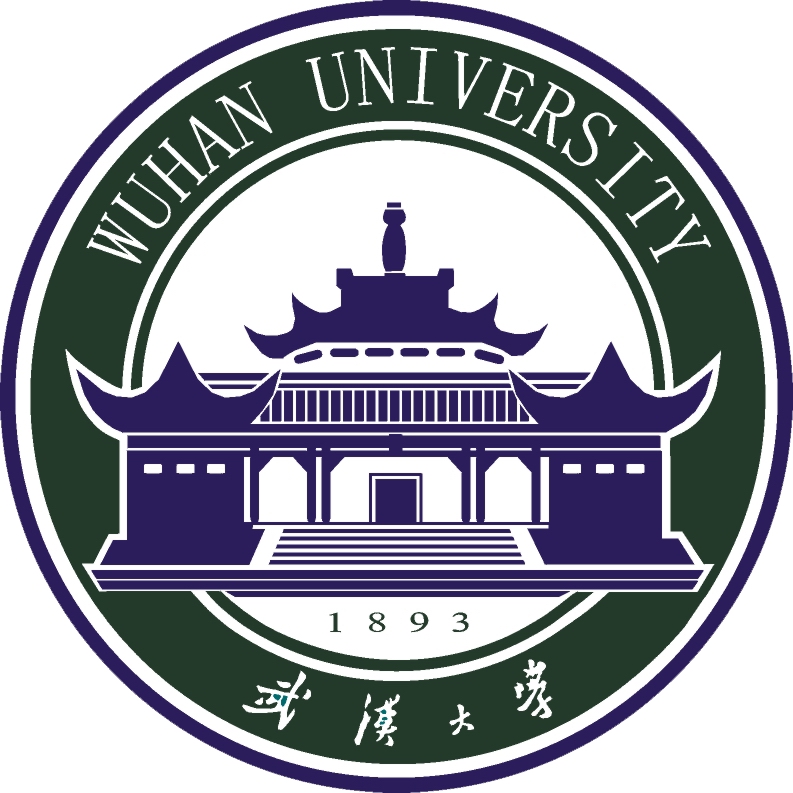 2019 Luojia International Summer Program珞珈国际夏令营June 23rd - July 10th6月23日——7月10日2019珞珈国际夏令营行程表*行程安排或因天气原因与意外情况有所调整。2019 Luojia International Summer Program*Courses and other activities are subject to change. *Student can join half or a portion of the program if their holiday time is different with our schedule.6.23-6.296.23(日) 6.24(一)6.25(二)6.26(三)6.27(四)6.28(五)6.29(六)第一周上午(9:00-12:00)接机&入住开营仪式&校园参观专题讲座：中国外交1专题讲座：中国外交2专题讲座：跨文化传播1汉语入门专题讲座：跨文化传播2第一周下午 (14:00-17:00)接机&入住夏令营联欢会文化体验：太极1文化体验：太极2汉语入门文化体验：参观湖北省博物馆专题讲座：中国经济1第一周晚上(18:30-21:30)接机&入住文化体验：知音号6.30-7.066.30(日)7.01(一)7.02(二)7.03(三)7.04(四)7.05(五)7.06(六)第二周上午 (9:00-12:00)专题讲座：中国历史1专题讲座：中国历史2专题讲座：中国政治1专题讲座：中国政治2武汉—杭州访问浙江大学文化体验：游览西湖风景名胜区第二周下午 (14:00-17:00)专题讲座：中国经济2文化体验：参观黄鹤楼专题讲座：中国宗教与宗教艺术专题讲座：中国民俗文化文化体验：游览清河坊访问浙江大学文化体验：游览西湖风景名胜区7.07-7.107.07(日)7.08(一)7.09(二)7.10(三)7.11(四)7.12(五)7.13(六)第三周上午 (9:00-12:00)文化体验：雷峰塔专题讲座：中国法律1专题讲座：中国法律2返程第三周下午 (14:00-17:00)杭州—武汉文化体验：中国画闭幕式返程6.23-6.29Sun.Mon.Tue.Wed.Thur.Fri.Sat.The First WeekMorning (9:00-12:00)Airport pick-up & dormitory check-inOpening Ceremony & Campus TourSeminar:  Chinese Diplomacy 1Seminar: Chinese Diplomacy2Seminar: Transcultural Communication 1Chinese Language Course 2Seminar: Transcultural Communication 2The First WeekAfternoon (14:00-17:00)Airport pick-up & dormitory check-inIce-Breaking PartyCulture experience: Tai ChiCulture experience: Tai ChiChinese Language Course 1Culture experience:Hubei Provincial MuseumSeminar:Chinese Economy 1The First WeekEvening(18:30-21:30)Airport pick-up & dormitory check-inCulture experience:Yangtze River Cruise6.30-7.06Sun.Mon.Tue.Wed.Thur.Fri.Sat.The Second Week Morning (9:00-12:00)Seminar: Chinese History 1Seminar: Chinese History 2Seminar: Chinese Politics 1Seminar:Chinese Politics 2Go to Hangzhou cityVisit to Zhejiang UniversityCulture experience:West Lake Cultural Landscape of HangzhouThe Second Week Afternoon (14:00-17:00)Seminar:Chinese Economy 2Culture experience: Yellow Crane TowerSeminar: Chinese Religions and Religious ArtsSeminar: Chinese Folklore and CultureCulture experience: Qinghefang Ancient StreetVisit to Zhejiang UniversityCulture experience:West Lake Cultural Landscape of Hangzhou7.07-7.10Sun.Mon.Tue.Wed.Thur.Fri.Sat.The Third WeekMorning (9:00-12:00)Culture experience:Leifeng PagodaSeminar: Chinese Legal System 1Seminar:Chinese Legal System 2DepartureThe Third WeekAfternoon (14:00-17:00)Back to WuhanCulture experience: Chinese PaintingCourseClosing CeremonyDeparture